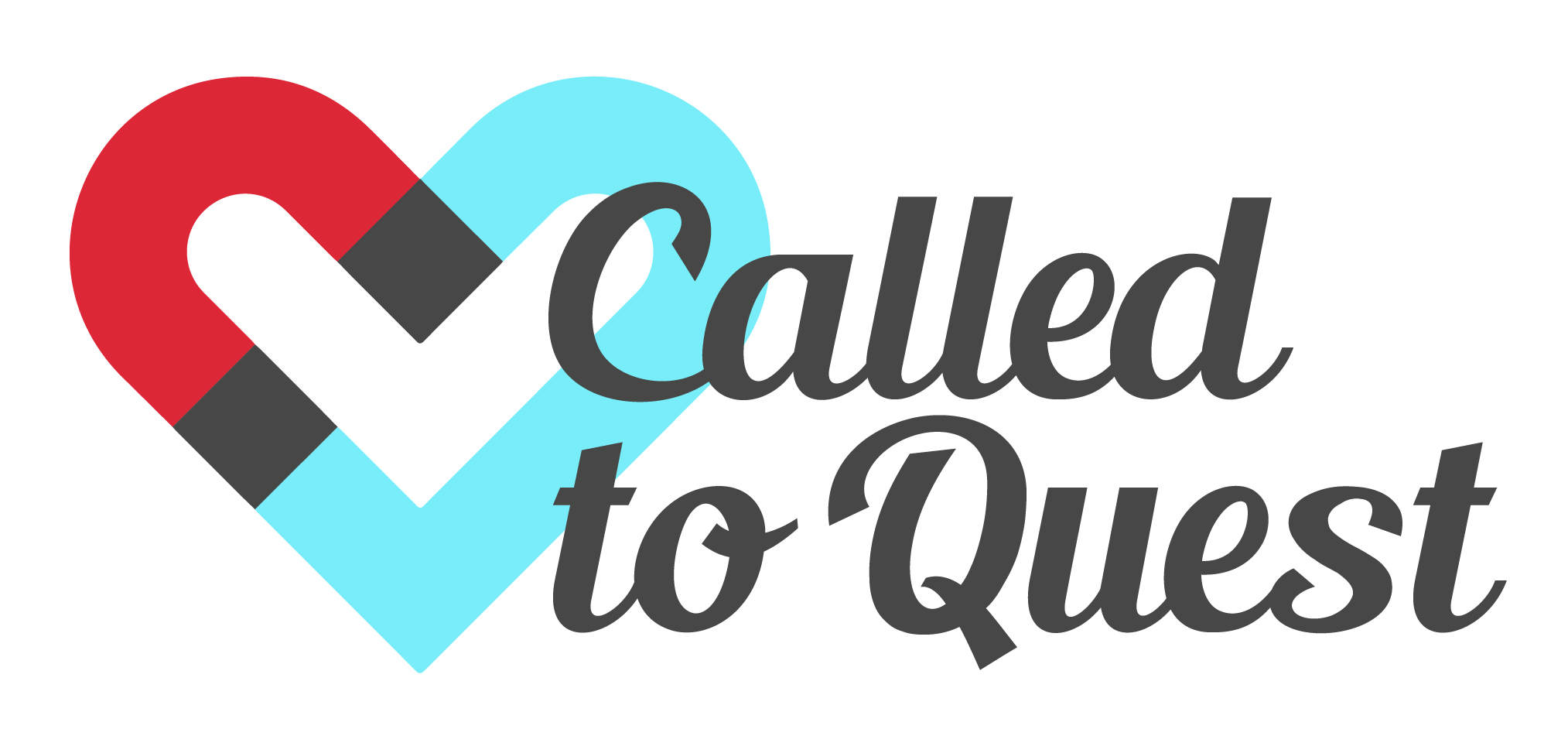 Friday7:30-8:30 pmCheck-InPonderosa8:40-8:55 pmAdult Leader Meeting –(Send one adult)Inglis9:00-10:00 pmSession #1Inglis11:00 pmLIGHTS OUTCabinsSaturday8:00-8:30 amAdult Leader Meeting-(NOT optional- sent 1 adult)Inglis8:30 amBreakfastDining Hall9:00-10:00 amSession #2Inglis10:30-11:15 amSmall Group TimeInglis11:15 am -12:15 pmCrafts and Field GamePonderosa and Field12:30 pmLunchDining Hall1:15- 2:15 pmSession #3Inglis2:15-3:00 pmPersonal Reflection TimePonderosa3:00-4:50 pmFree TimeAll Over4:50-6:00 pmLarge Group PlayInglis6:00 pmDinnerDining Hall7:30-8:30 pmSession #4Inglis8:30-9:15 pmYouth Group DiscussionInglis9:15-10:30 pmQuiet Time, Campfire, CabinsPonderosa, Fire Circle, Cabins11:00 pmLIGHTS OUTCabinsSunday8:00-8:30 amAdult Leader Meeting(NOT optional- Send 1 Adult)Inglis8:30-10:00 amBreakfast and Camp Clean UpDining Hall, Cabins10:00 amEucharistTaylor Memorial ChapelPack Up and Head Out